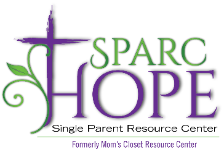 Sparc Hope is supporting 15 families (50 people)Beef BrothCanned ChickenCanned TunaCereal – Fruit Loops, Coco PebblesCoffeeCooking OilFlourPam/Nonstick spraySugarVitaminsLaundry DetergentLysol Disinfectant WipesPaper TowelsToilet Paper (4 roll packages)Revised 5/6/2020